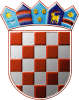 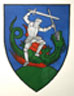         REPUBLIKA HRVATSKA       MEĐIMURSKA ŽUPANIJAOPĆINA SVETI JURAJ NA BREGU                          OPĆINSKO VIJEĆEKLASA: 214-02/13-01/03URBROJ: 2109/16-03-23-10Pleškovec, 30. ožujka 2023.Na temelju članka 13. stavka 6. Zakona o zaštiti od požara („Narodne novine“, broj 92/10. i 114/22.) i članka 28. Statuta Općine Sveti Juraj na Bregu („Službeni glasnik Međimurske županije“, broj 08/21.), Općinsko vijeće Općine Sveti Juraj na Bregu na 12. sjednici održanoj 30. ožujka 2023. godine, donijelo jeODLUKUO PRIHVAĆANJUV. IZMJENA I DOPUNAPLANA ZAŠTITE OD POŽARA I TEHNOLOŠKE EKSPLOZIJEZA OPĆINU SVETI JURAJ NA BREGUČlanak 1.Prihvaćaju se V. izmjene i dopune Plana zaštite od požara i tehnološke eksplozije za Općinu Sveti Juraj na Bregu.Članak 2.V. izmjene i dopune Plana zaštite od požara i tehnološke eksplozije prilog su ove Odluke i njezin sastavni dio.Članak 3.Ova Odluka stupa na snagu osmog dana od dana objave u „Službenom glasniku Međimurske županije“.                                                                                                 PREDSJEDNIK                                                                                                Općinskog vijeće                                                                                                Anđelko Kovačić